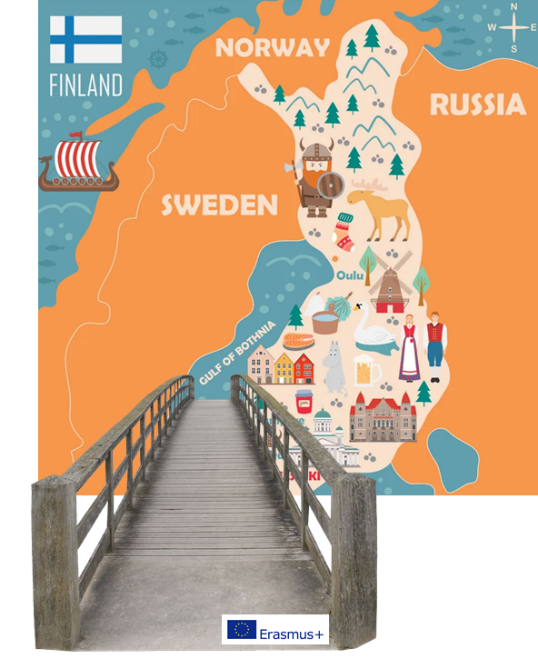 10.4. – 14.4.2022SONNTAG07:00  Abfahrt nach Schwechat           Parkplatz der Firma Fasching in Birkfeld11:15  Abflug nach Helsinki mit Finnair14:40  Landung in Helsinki   (Zeitverschiebung 1 Std.)15:30  (?) Zug nach Tikkurila         Zeit für Kaffee16:36  Bahnfahrt nach Joensuu    Besprechung während der Fahrt   18:00 Abendessen im Zug20:58  Ankunft in Joensuu             Fußmarsch zum Hotel Sokos VakuunaMONTAG07:45  Abholung vom Hotel durch Dir Esa Räty (Christine, Birgit, Renate, Marlen)08:15 Jobshadowing  Mutala primary school,  Lastenkatu 4, Joensuu
08:40 Abholung vom Hotel durch Jani Kaasinen (Bildungsmanager)  (Oliver, Hermi, Wolfgang)
           Besuch der Utra primary school, Miilunpolttajantie 13,  Joensuu (1. – 6. Klassen)           Lunch       Restaurant Sulo&Smörre 11€/person08:50  Abholung vom Hotel durch Dir Esa Räty  (Anja, Barbara, Anita)09:00  Jobshadowing am Jukolanportti Kindergarten,  Jukolankatu 1, Joensuu09:15 Abmarsch vom Hotel zur Schule (Claudia, Karin, Sylvia, Griseldis) 15 Minuten zu Fuß09:30 Job Shadowing an der Joensuun yhteiskoulun lukio,  Papinkatu 3, Joensuu.12:00 Präsentation des finnischen Bildungssystems mit Fokus auf IT, Individualisierung, Lese-
           förderung    (alle)           Tiedepuisto, City Administration Office 15:00 Ende       10‘ Fußmarsch zum Hotel16:30 Nachbesprechung im Seminarraum des Hotels   (alle)19:00  Abendessen im Theaterrestaurant  (Esa und Jani  kommen dazu)  DIENSTAG08:30 Abholung vom Hotel durch Jani Kaasinen (Bildungsmanager)  (Oliver, Hermi, Anita, Wolfgang)    09:00 – 11:30  Besuch der Nepenmäki primary school (1. – 9. Klassen und Sonderpädagogik)                           Lunch an der Schule08:50  Abholung vom Hotel durch Dir Esa Räty  (Anja, Barbara)09:00 – 14:00  Jobshadowing am Jukolanportti Kindergarten,  Jukolankatu 1, Joensuu09:15  Abholung vom Hotel durch Dir Esa Räty (Christine, Birgit, Renate, Marlen)09:30 – 14:00 Jobshadowing  Mutala primary school,  Lastenkatu 4, Joensuu09:15 Abmarsch vom Hotel zur Schule (Claudia, Karin, Sylvia, Griseldis) 15 Minuten zu Fuß09:30 – 14:00  Job Shadowing an der Joensuun yhteiskoulun lukio,  Papinkatu 3, Joensuu.12:00 – 13:00  Besuch der Karsikko School (Immigration)    Oliver, Hermi, Anita, Wolfgang)
                           classes 1 – 9           special needs                                                                                            13:00 – 14:30  Besuch der Lyseon peruskoulu  primary school ( 7. – 9. Klassen )
Optional:
14:45 Sauna und Eintauchen in den See (Polar Bear Club) Treffpunkt  Hotelhalle17:00 Nachbesprechung im Seminarraum des Hotels (alle)19:00  Abendessen im spanischen Restaurant des Hotels MITTWOCH08:50  Abholung vom Hotel durch Dir Esa Räty  (Anja, Barbara, Anita)09:00 – 13:00  Jobshadowing am Jukolanportti Kindergarten,  Jukolankatu 1, Joensuu09:15  Abholung vom Hotel durch Dir Esa Räty (Christine, Birgit, Renate, Marlen)09:30 – 13:00 Jobshadowing  Mutala primary school,  Lastenkatu 4, Joensuu09:15 Abmarsch vom Hotel zur Schule (Claudia, Karin, Sylvia, Griseldis, Oliver, Hermi, Wolfgang) 
15 Minuten zu Fuß09:30 – 13:00  Job Shadowing an der Joensuun yhteiskoulun lukio,  Papinkatu 3, Joensuu.09:30 – 11:00  Schulbesuch             Mittagessen nach eigener Wahl14:45   Abmarsch vom Hotel
15:11   Bahnfahrt nach Helsinki     Nachbesprechung im Zug
19:45  Ankunft am Hbf Helsinki      Einchecken im Hotel Holiday InnDONNERSTAG
09:00 – 11:00 National Board of Education 14:00     Treffpunkt Hotelhalle14:32     Bahnfahrt  Helsinki Hbf zum Flughafen15:20     Check-in17:10     Abflug nach Wien mit Finnair       Ankunft in Wien: 18:30 Uhr
                             
                Transfer mit Bus der Fa. Fasching nach Birkfeld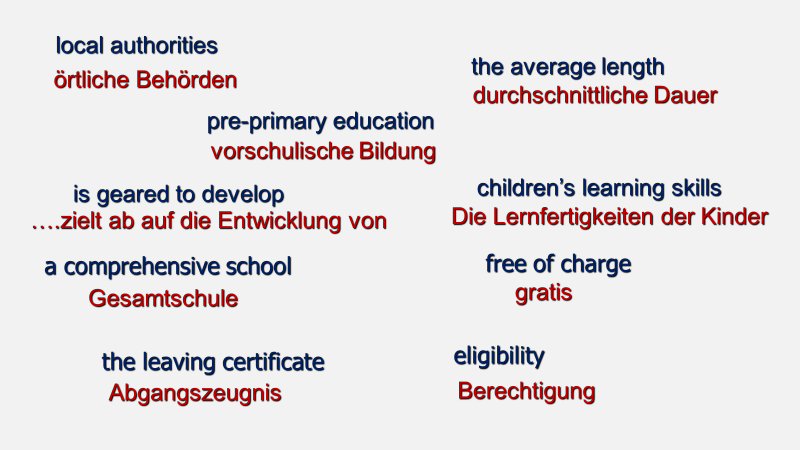 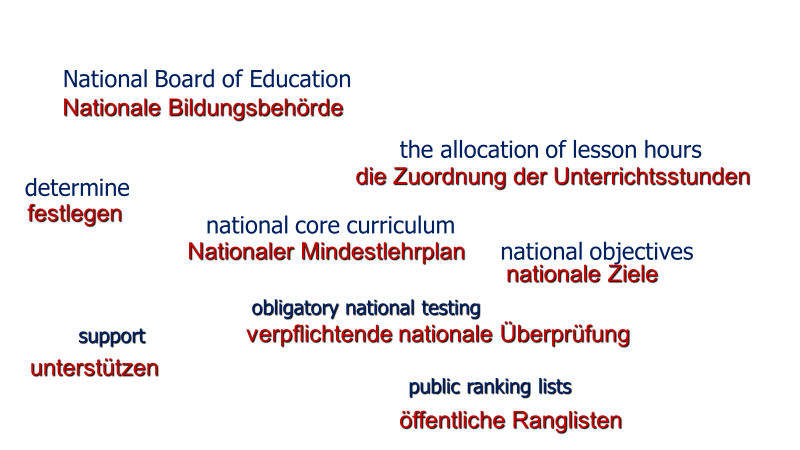 TIPPS für HELSINKIThe most  traditional is Cafe Ekberg https://www.ekberg.fi/en/ ==> ekberg has great cakes and weekends they have brunch    Another one is Cafe Esplanade http://esplanad.fi/en/home/ both are in the centre of Helsinki one on Esplanadi street and Ekberg on Bouevard (Bulevardi in Finnish)Cafe and Restaurant Kappeli is a nice building in Esplande Park by the harbour. https://www.raflaamo.fi/fi/helsinki/kappeliOn the seaside there is an indoor market with small cafetrias unfortunately the webpage is only in Finnish and Swedish https://vanhakauppahalli.fione more is Cafe Aalto in the second floor of a big bookshop it is traditional and has aftrnoon tea service worth looking at next to Stockmann department store https://www.cafeaalto.fi/home